VI Региональная научно-практическая конференция школьников и студентов СПО по обществознанию и прикладной этикеУральский гуманитарный институт УрФУ 30 марта 2019 года проводит научно-практическую конференцию учащихся 9-11 классов и студентов СПО по обществознанию и прикладной этикеВ рамках конференции предполагается работа по следующим направлениям:Науки об обществе и этика (этика, экономика, социология, политология, правоведение, теория управления/менеджмент, этикет).Прикладная этика (этика бизнеса, экологическая этика, биоэтика, политическая этика, религиозная этика, этика права, гендерная этика, информационная этика, нейроэтика и др.).В рамках конференции планируются:Командный дискуссионный турнир (см. Приложение 1)Тематические секции:Быть или казаться: нравственные аспекты формирования личности.«Красота спасет мир»? Нравственный идеал Достоевского и современность.Человек – это звучит гордо? Идеи трансгуманизма и проблема сохранения нравственного начала человека.Служение идее, долгу, Отечеству: пережиток прошлого или способ приобщения к будущему?Основные вопросы и ключевые источники по теме каждой секции – в Приложении 2. Конкурс исследовательских проектов «Социальные и моральные проблемы современного общества» (см. Приложение 3)Круглый стол для учителей «Этико-ориентированные проекты в школьном образовании».Заявки на участие принимаются до 23 марта 2019 г. (включительно) по электронной почте konf_2019@mail.ru c темой письма «НПК-2019».После получения и регистрации Вашей заявки, Вам будет отправлено официальное приглашение на конференцию.Заявка (для учащихся)на участие в тематических секцияхОбязательно укажите ФИО, образовательное учреждение, город, телефон и e-mail, чтобы организаторы могли с Вами связаться. Выступление с докладом не является обязательным условием участия в тематической секции. Представление тезисов доклада не требуется.Наиболее активные участники секционных заседаний получат Дипломы.  Заявка (для учителей)на участие в круглом столе Участникам круглого стола выдается Сертификат.Заявка (для команды)на участие в дискуссионном турнире Дискуссионный турнир - это командное соревнование. Поэтому заявка подается от команды с указанием названия команды и ФИО всех ее участников. Команда должна состоять из 5 участников. Победители турнира получат Дипломы.Обладатели дипломов при поступлении в УрФУ получат 3 дополнительных балла к результатам ЕГЭ по обществознанию!Все основные мероприятия конференции проходят одновременно, поэтому Вы сможете участвовать только в одном из них.Свои вопросы Вы можете задать по тел. 8(343)375-97-66.ПРИЛОЖЕНИЕ 1КОМАНДНЫЙ ДИСКУССИОННЫЙ ТУРНИРТурнир является важной составной частью программы конференции. Это интеллектуально-творческое соревнование команд в составе 5 человек в русле предложенной тематики, включающее три тура.Первый тур «Конкурс капитанов». Блиц-опрос капитанов при возможном содействии команд. Тематика: этика и обществознание. Второй тур «Инсценировка». Инсценировка двух басен: Ж. де Лафонтена и И.А. Крылова, с декламацией, возможным распределением ролей-персонажей, бутафорией и предметной символикой, выделением нравоучительного итога, акцентированием его актуальности. Время представления каждой басни 2-3 минуты. Домашнее задание см. ниже. Третий тур «Деловая игра». Игра по этике будет завершающим командным творческим состязанием конкурса.Домашнее задание ко второму туру в форме инсценировки под названием «Ставим басню – находим мораль»Вам предлагается в качестве домашнего задания поработать с баснями великих сочинителей этого жанра – французского поэта Жана де Лафонтена (1621-1695) и русского поэта и драматурга Ивана Андреевича Крылова (1769-1844) – как философскими и сатирическими размышлениями о человеке и обществе, имеющими прикладной, морально-поучительный характер. В последнее время по причинам изменения нравов (а в текущем году еще и в связи с 250-летием со дня рожд. И. Крылова) интерес к басенному творчеству этих авторов заметно возрос.Напомним, что басня – это стихотворный, короткий, нравоучительный рассказ. Герои басни – не только люди, но и предметы, животные, растения, которые наделяются определёнными человеческими качествами. Для басни свойственна иносказательность, что не мешает, скорее, способствует нравоучению. Особенность басни также в том, что в ее начале или в конце обычно формулируется мораль – то поучение, которое и раскрывается в тексте басни.Новаторство Лафонтена заключалось в том, что нравоучительная мораль в его баснях отходит на второй план. Гораздо важнее автору было высказать собственные мысли и чувства. Для его басен характерны философские размышления, многочисленные лирические отступления. Часто прямое назидание в басне сменяется трогательным и забавным сюжетом. Лафонтен сумел не только передать в баснях обобщенный типаж, но и сохранить индивидуальность своих героев. Его переводили М.В. Ломоносов, В.А. Жуковский, К.Н. Батюшков, И.А. Крылов.Характер басен Крылова иной: они соединяют народную мудрость, моральную философию и поэтическую выразительность русского языка. Большая часть сюжетов басен Крылова является оригинальной. Сюжеты некоторых построены на основе басен древнегреческих и римских поэтов-баснописцев Эзопа, Федра, того же Лафонтена (например, сюжет басни «Стрекоза и муравей» заимствован Крыловым у Лафонтена, а последним взят у Эзопа − «Кузнечик и муравей» − и переименован), но все они отмечены национальным русским колоритом. Многие строки басен Крылова вошли в повседневную речь и стали крылатыми выражениями: «Да только воз и ныне там», «Ай, Моська! Знать она сильна, что лает на слона!», «Кукушка хвалит Петуха – за то, что хвалит он Кукушку», «А вы, друзья, как ни садитесь, всё в музыканты не годитесь» и т.д.Ваша задача – выделить из имеющегося разнообразия две басни – одну из Лафонтена, одну – из Крылова – и сделать их инсценировку. С декламацией, возможным распределением ролей-персонажей, бутафорией и предметной символикой, выделением нравоучительного итога, акцентированием его актуальности. Все зависит от вашей вдумчивости, изобретательности, креативности. Время представления каждой басни 2-3 минуты. Выбор конкретной басни – за вами. Назовем лишь некоторые примеры.Лафонтен: Английская лисица. Бесхвостая лисица. Астролог, упавший в колодец. Безумец и мудрец. Безумный продавец мудрости. Больной лев и лисица. Верблюд и плывущие поленья. Волк и лисица на суде перед обезьяной. Гора в родах. Женщины и секрет. Ссора. Стрекоза и муравей. Человек и его изображенье. Человек и блоха. Учитель и ученик. Шарлатан. Школьник, наставник и хозяин стада. Ягненок и поросенок. И т.д.Крылов: Вельможа и философ. Волк и ягненок. Волк на псарне. Ворона и лисица. Демьянова уха. Зеркало и обезьяна. Квартет. Кот и повар. Крестьянин и разбойник. Лебедь, рак и щука. Лиса и виноград. Любопытный. Мартышка и очки. Осел и соловей. Разборчивая невеста. Свинья под дубом. Слон и моська. Тень и человек. И т.д.Некоторые источники:Басни. М.: Эксмо-Пресс. 1999;Любовь Психеи и Купидона. Басни. М.: Эксмо-Пресс. 2006;Авторская программа Вениамина Смехова «Ваш покорный слуга Иван Крылов». Передача на ТВ-канале «Россия. Культура» от 13 февраля 2019 г. URL: https://www.youtube.com/watch?v=MhRmzXQH1No (дата обращения − 17.02.2019);Электронный ресурс – ru.wikipedia.org.Примечание. Уже на самом турнире тексты двух басен, которые вы изберете для представления, надо будет также предъявить жюри.ПРИЛОЖЕНИЕ 2БЫТЬ ИЛИ КАЗАТЬСЯ: НРАВСТВЕННЫЕ АСПЕКТЫ ФОРМИРОВАНИЯ ЛИЧНОСТИПРИМЕРНЫЕ ВОПРОСЫ ДЛЯ ОБСУЖДЕНИЯЧто означает быть личностью?Бунтарство и приспособленчество: проблема поиска человеком собственной идентичности.Нравственные ориентиры личностного роста: какими они бывают и зачем нужны?Многообразие социальных ролей и проблема формирования собственной идентичности.Виртуальный образ человека: подлинное и ложное.Самопрезентация и поиск себя: ориентиры развития и риск «затеряться в отражениях».ИСТОЧНИКИЧехов А.П. Быть или казаться. URL: https://ilibrary.ru/text/438/p.1/index.html (дата обращения − 15.02.2019).Х.ф. «Тот самый Мюнхгаузен» (СССР, 1979 г.). URL: https://www.ivi.ru/watch/tot_samyi_myunhgauzen (дата обращения − 16.02.2019).Фромм Э. Механизмы бегства от свободы // Фромм Э. Бегство от свободы. – М.: Прогресс, 1995. – С. 158-174. URL: https://yadi.sk/i/DIn4EXPz-TjofQ (дата обращения − 16.02.2019).Камю А. Миф о Сизифе. URL: https://yadi.sk/i/R0j9QpblgDE2xw (дата обращения − 16.02.2019).Львов С.Л.  Быть или казаться? (Предисловие и Введение). URL: https://yadi.sk/i/eJYPB-_teVA79A (дата обращения − 16.02.2019).«КРАСОТА СПАСЕТ МИР»? НРАВСТВЕННЫЙ ИДЕАЛ ДОСТОЕВСКОГО И СОВРЕМЕННОСТЬПРИМЕРНЫЕ ВОПРОСЫ ДЛЯ ОБСУЖДЕНИЯКаков смысл формулы Достоевского о спасении мира красотой?Как красота может спасти мир? Нужно ли его спасать?«Красота – это страшная и ужасная вещь! Тут берега сходятся, тут все противоречия вместе живут» (Ф. М. Достоевский). Возможна ли красота зла? Правда ли, что «прекрасное – это символ морального добра» (И. Кант)?Что изменилось в понимании красоты в современном мире?ИСТОЧНИКИДостоевский Ф. М. Письмо к Н. Д. Фонвизиной // Достоевский Ф. М. Полное собрание сочинений: В 30 т. Л., 1972–1990. Т. 28, Ч.1. С. 176.Достоевский Ф. М. Записные тетради 1880–1881 гг. // Достоевский Ф. М. Полное собрание сочинений: В 30 т. Л., 1972–1990. Т. 27. С. 56–57.Достоевский Ф. М. Идиот. Часть 1, гл.VII; часть 3, гл.V.Достоевский Ф. М. Бесы. Глава «У Тихона».Достоевский Ф. М. Братья Карамазовы. Часть первая, книга третья, III «Исповедь горячего сердца. В стихах». Зеньковский В. В. Проблема красоты в миросозерцании Достоевского // Искусство кино. 1991. № 11. Или: Русские эмигранты о Достоевском. Спб., 1994.Свасьян К. Достоевский и несть ему конца // Новая Россия. 1995. № 4. Или: Свасьян К. Растождествления. М.: «Evidentis», 2006. ЧЕЛОВЕК – ЭТО ЗВУЧИТ ГОРДО? ИДЕИ ТРАНСГУМАНИЗМА И ПРОБЛЕМА СОХРАНЕНИЯ НРАВСТВЕННОГО НАЧАЛА ЧЕЛОВЕКАПРИМЕРНЫЕ ВОПРОСЫ ДЛЯ ОБСУЖДЕНИЯЧто такое трансгуманизм? Версии понимания трансгуманизма как направления мысли, общественного движения и современного молодёжного увлечения.Идея совершенствования человека с помощью передовых технологий.Пределы технологического вмешательства в природу человека. Существуют ли они? Должны ли они существовать?Дилеммы нейроэтики. Этическое осмысление использования новейших нейротехнологий и новый взгляд на традиционные этические вопросы сквозь призму нейронаучного знания.Трансгуманизм и этические проблемы человеческой идентичности/аутентичности/автономии.«Моральное усиление» человека с использованием новейших нейротехнологий: возможность, иллюзия, разрушение или необходимость?ИСТОЧНИКИДилеммы нейроэтики. Беседа С. Медведева с Г. Юдиным и П. Тищенко. Радио Свобода. URL: https://www.svoboda.org/a/29289346.html (дата обращения: 09.02.2019).Емелин В. А. От неолуддизма к трансгуманизму: сингулярность и вертикальный прогресс или утрата идентичности? // Философия науки и техники. 2018. Т. 23. № 1. С. 103-115. URL: https://cyberleninka.ru/article/n/ot-neoluddizma-k-transgumanizmu-singulyarnost-i-vertikalnyy-progress-ili-utrata-identichnosti (дата обращения: 15.02.2019).Крайнов А. Л. Идеи трансгуманизма и коэволюция: социально-философский анализ // Контекст и рефлексия: философия о мире и человеке. 2016. № 1. С. 106-118. URL: https://docplayer.ru/68186635-Idei-transgumanizma-i-koevolyuciya-socialno-filosofskiy-analiz.html (дата обращения: 15.02.2019).Луков В. А. Трансгуманизм // Знание. Понимание. Умение. 2017. № 1. С. 245-252. URL: https://cyberleninka.ru/article/n/transgumanizm (дата обращения: 15.02.2019).Нафикова А. И. Трансгуманизм как современная концепция социального развития // Современные проблемы науки и образования. 2015. № 2-2. URL: http://www.science-education.ru/ru/article/view?id=22306 (дата обращения: 09.02.2019).Попова О. В., Тищенко П. Д., Шевченко С. Ю. Нейроэтика и биополитика биотехнологий когнитивного улучшения человека // Вопросы философии. 2018. № 7. С. 96-108. (статья доступна в Интернете).Сазеева И. Б., Грошева Т. Н. Антигуманистический характер философии трансгуманизма // Исторические, философские, политические и юридические науки, культурология и искусствоведение. Вопросы теории и практики. Тамбов: Грамота, 2017. № 3 (77): в 2-х ч. Ч. 1. С. 122-126. URL: https://cyberleninka.ru/article/n/antigumanisticheskiy-harakter-filosofii-transgumanizma (дата обращения: 15.02.2019).Юдин Б. Г. Трансгуманизм: сверхгуманизм или антигуманизм // Биоэтика и гуманитарная экспертиза. Вып. 7. М., ИФРАН, 2013. С. 10-24. URL: https://iphras.ru/uplfile/root/biblio/bioeth/bioethica_7.pdf (дата обращения: 15.02.2019).СЛУЖЕНИЕ ИДЕЕ, ДОЛГУ, ОТЕЧЕСТВУ: ПЕРЕЖИТОК ПРОШЛОГО ИЛИ СПОСОБ ПРИОБЩЕНИЯ К БУДУЩЕМУ?ПРИМЕРНЫЕ ВОПРОСЫ ДЛЯ ОБСУЖДЕНИЯКаким образом понятия долга, ответственности связаны с достоинством человека?Как Вы понимаете высказывание Чацкого: «Служить бы рад прислуживаться тошно» (А.С. Грибоедов «Горе от ума»)?В чем, по Вашему мнению, заключается смысл общественного служения человека?Известны ли Вам примеры людей, посвятивших свою жизнь служению идее (идеалу, музе)?Почему люди склонны посвящать свою жизнь какому-то делу? Зачем нам это необходимо?Почему для нас важно приносить пользу людям, ощущать себя полезными, значимыми?Какие способы приумножения человеком себя в мире Вам известны?Что такое патриотизм? Должен ли обычный человек быть готовым защищать свою Родину и служить Отечеству или это удел «избранных»?Каким образом связаны между собой служение идеалу, делу своей жизни, Отечеству?Какие нравственные добродетели, связанные с проблемой «служения» человека, Вам известны? Как, по вашему мнению, соотносятся между собой следующие призывы: «извлекай выгоду из сложившихся обстоятельств, будь предприимчивым»;«стремись к приумножению в мире добра и справедливости».Какой из них является, на Ваш взгляд, более актуальным сегодня и почему?ИСТОЧНИКИКант И. Критика практического разума (фрагменты) // Антология мировой философии. – М.: Мысль, 1971. – С.154–169. URL: https://yadi.sk/i/Gly3_yECzSLnNA (дата обращения – 17.02.2019).Дюркгейм Э. Определение моральных фактов // Теоретическая социология: Антология: В 2 ч.. – М.: Книжный дом «Университет», 2002. – Ч. 1. С. 11–30. URL: https://yadi.sk/i/BlrXEGlvihp57w (дата обращения – 17.02.2019).Х.ф. «Сократ» (СССР, 1991). URL: (1991): http://www.ivi.ru/watch/33911 (дата обращения – 17.02.2019).Х.ф. «Чёрная молния» (Россия, 2009). URL: https://my.mail.ru/mail/adg0909manyk.ru/video/526/787.html?from=videoplayer (дата обращения – 17.02.2019).Х.ф. «28 панфиловцев». (Россия, 2016). URL: https://ok.ru/video/458623879843 (дата обращения – 17.02.2019).Виталий Сундаков. Русская Школа Русского Языка. Родина-мать и дым Отечества. URL: https://www.youtube.com/watch?time_continue=2&v=sDTLz4HaBe4 (дата обращения – 17.02.2019).Х.ф. «Салют-7». (Россия, 2017). URL: http://lordfilms.tv/26327-salyut-7-2017.html (дата обращения – 17.02.2019).ПРИЛОЖЕНИЕ 3КОНКУРС ИССЛЕДОВАТЕЛЬСКИХ ПРОЕКТОВ ПО ОБЩЕСТВОЗНАНИЮ И ПРИКЛАДНОЙ ЭТИКЕ«СОЦИАЛЬНЫЕ И МОРАЛЬНЫЕ ПРОБЛЕМЫ СОВРЕМЕННОГО ОБЩЕСТВА»Конкурс проводится среди школьников 9-11 классов. Организатор – кафедра философии УрФУ.  В рамках конкурса предполагается работа по следующим направлениям:Науки об обществе и этика (этика, экономика, социология, политология, правоведение, теория управления/менеджмент, этикет).Прикладная этика (этика бизнеса, экологическая этика, биоэтика, политическая этика, этика права, религиозная этика, гендерная этика, информационная этика, нейроэтика и др.). Конкурс проводится в два этапа:I этап (заочный, отборочный) – с 20 по 25 марта 2019 года. Авторы, чьи работы успешно прошли заочный этап, получают официальные приглашения оргкомитета для участия во II этапе;II этап (очный, финальный) – 30 марта 2019 года проводится в УрФУ в рамках научно-практической конференции.Участие в конкурсе бесплатное. Расходы по проживанию иногородних участников, питанию и транспортные расходы оплачиваются участниками либо командирующими организациями.К участию в отборочном (заочном) этапе допускаются учащиеся 9–11 классов, выполнившие самостоятельные исследовательские проекты. Один участник имеет право представить на рассмотрение одну работу. Экспертная комиссия осуществляет отбор представленных заявок в соответствии со следующими критериями: актуальность и новизна;постановка цели и задач, их реалистичность и достижимость;наличие обзора литературы, включающего работы последних пяти лет;обозначение методики исследования, соблюдение выбранных методов исследования, опора в результате на собственный материал;наличие в исследовании собственной позиции;соответствие выводов поставленным задачам;анализ конкретных социальных практик и связанных с ними моральных проблем.Проект представляется на конкурс в виде презентации и текстового описания результатов исследовательской работы (правила представления и оформления результатов см. в Положении о конкурсе).Осуществление проекта предполагает изучение определенного вопроса (темы) в рамках общей тематики конкурса:нравственные качества личности;развитие нравственных отношений в коллективе;практика социальной работы и т.д.Исследование может проводиться на основе анализа художественной литературы, художественного и документального кино, на основе опроса, анкетирования, т.е. выявления отношения определенной группы людей к интересующему Вас вопросу и т.д.Проект выполняется в группах от 2-х до 4-х человек. Срок представления проектов – 20 марта 2019 г.Проект необходимо отправить по адресу: konf_2019@mail.ruК проекту должна прилагаться Заявка на участие в конкурсе, оформленная по следующей форме: Авторы лучших проектов получат право представить свой проект на очном заседании конкурса, где будут определены победители. Победители награждаются дипломами.Обладатели дипломов при поступлении в УрФУ получат 3 дополнительных балла к результатам ЕГЭ по обществознанию!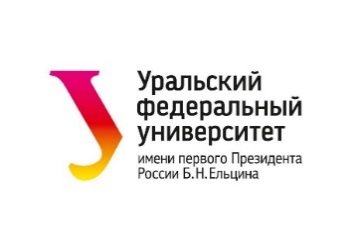 Министерство образования и науки Российской ФедерацииФедеральное государственное автономное образовательное учреждение высшего образования «Уральский федеральный университет имени первого Президента России Б.Н.Ельцина» (УрФУ)Уральский гуманитарный институтКафедра философии620000 г. Екатеринбург, Мира, 19, ауд. И-317тел.: (343) 375-97-66e-mail: konf_2019@mail.ruФИО педагогаФИО учащегосяОбразовательное учреждение, городКласс, группа Контактная информация (телефон, e-mail педагога, почтовый адрес)Секция(указать название) и название доклада (если Вы готовите выступление) ФИО Образовательное учреждение, городКонтактная информация (телефон, e-mail)Название команды и ФИО руководителя (учителя)Состав команды (ФИО участников)Образовательное учреждение, городКлассКонтактная информация (телефон, e-mail педагога, почтовый адрес)Название проектаСостав проектного коллектива (ФИО участников)Образовательное учреждение, городКласс / группаКонтактная информация (телефон, e-mail,почтовый адрес)ФИО руководителя (преподавателя)1.2.3.4.